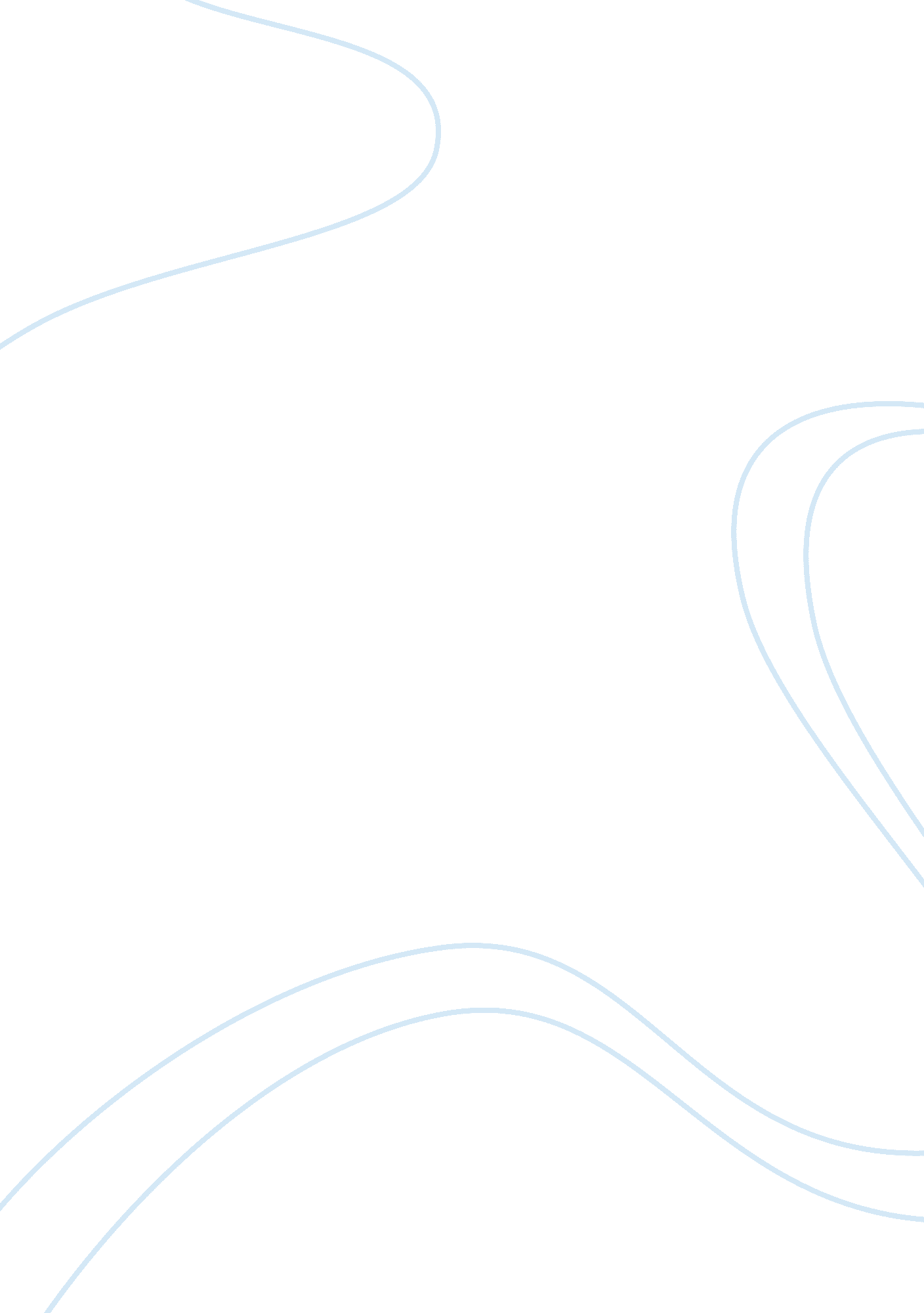 Welcome to ap art historyArt & Culture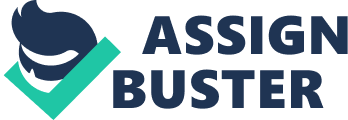 WELCOME TO AP ART HISTORY!!! Greetings AP Art History Student! Welcome to your course! My name is Mrs. Crosier and I’m thrilled to have you as a student to work together to help you earn free college credit! An Advanced Placement (AP) course with FLVS is a rigorous, college-levellearning experience. AP courses require a high level of commitment and are an opportunity to earn college credit based on a qualifying score on a national AP exam. A student should only be enrolled in an FLVS AP course if he/she plans to both prepare for and take the national AP exam in May 2013. In fact, no AP credit will be issued until after May 2013 ( with the exception of students attending a public school in Leon, Dade, Broward, Palm Beach, or Okeechobee County), once you have completed the course AND participated in the national AP Exam. To ensure this is clearly understood, you AND your parent must sign and date this document and return it to me. This form must be returned to me in order for you to move beyond your Grace Period. Again, it is vital to understand we WILL NOT issue your final grade until AFTER the AP Exam in May 2013 and ALL Coursework is completed by May 1. Verification forms for exam participation will be distributed to students in January 2013. If you do not plan to take the AP exam, please let me know immediately. You will begin this two-semester course starting with artworks from prehistoric times to the 21st century. You can begin working in your course but you will not be activated until I meet and speak with you and your parent/guardian on the phone for a “ welcome call. ” This will be a brief 5-10 minute call to meet and review the welcome In the event, I am with another student, please leave a message and I will return your call. I look forward to speaking to you and your parent or guardian and to having you as part of this class. We acknowledge that I am required to take the May 2013 AP Exam for this course AND will only at that time receive AP credit if I successfully complete the course and submit the signed. Exam Verification form. I further acknowledge all work and exams for the course are due May 1, 2013. Student’s printed name: _________________________________. Student signature: _____________________________________. Date________________________. Parent/Guardian signature: ______________________________. Date ________________________. 